Tabla de selección de limpiafondos HDUO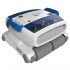 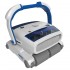 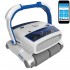 H3 DUOH5 DUOH7 DUOCódigo631796601669967FondoSíSíSíParedes y línea de flotaciónNoSíSíMando a distanciaNoNoSí (vía App)Ciclos de limpieza (h)1,5 / 21,5 / 21,5 / 2 / 2,5AquaSmartSíSíSíSistema de navegación GyroSíSíSíPosibilidad programador externoSíSíSíProgramador internoNoNoSíIndicador LED filtro llenoSíSíSíSwivel electrónicoSíSíSíLongitud del cable (m)181818Longitud máxima piscina (m)151515Superficie máxima piscina (m²)100100100Carrito de transporteTrolleyTrolleyTrolleyCaudal de aspiración (m³/h)202020Tipo de filtroTop access - Easy viewTop access - Easy viewTop access - Easy viewSistema de limpieza extraCepillo oscilanteCepillo oscilanteCepillo oscilanteBoquillas de aspiración regulablesSíSíSíMotores de tracción222Motor de aspiración111Tipo de cepillosPVAPVAPVAFuente de alimentaciónSPS 100SPS 100SPS APPEspecificaciones eléctricas100-259 V / 50-60 Hz
210 W100-259 V / 50-60 Hz
210 W100-259 V / 50-60 Hz
210 WGarantía3 años3 años3 años